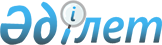 О внесении дополнений в Указ Президента Республики Казахстан, имеющий силу Закона, "О приватизации"Закон Республики Казахстан от 15 декабря 2000 года N 124-II



          Внести в Указ Президента Республики Казахстан, имеющий силу Закона, 
от 23 декабря 1995 г. N 2721  
 U952721_ 
  "О приватизации" (Ведомости 
Верховного Совета Республики Казахстан, 1995 г., N 24, ст. 163; Ведомости 
Парламента Республики Казахстан, 1997 г., N 12, ст. 189; 1999 г., N 21, 
ст. 786; N 23, ст. 916) следующие дополнения:




          1. Статью 6 дополнить пунктом 1-1 следующего содержания:




          "1-1. В состав предприятия как имущественного комплекса, подлежащего 
приватизации, не включаются хранимые на них материальные ценности 
государственного материального резерва.".




          2. Пункт 2 статьи 17 дополнить подпунктом 2-1) следующего содержания:




          "2-1) в случае наличия на объекте приватизации материальных ценностей 
государственного материального резерва заблаговременно извещает 
уполномоченный орган по управлению государственным материальным резервом о 
предстоящей приватизации для принятия им решения о дальнейшем размещении 




этих материальных ценностей до приватизации объекта;".
     3. Пункт 1 статьи 20 дополнить частью второй следующего содержания:
     "Порядок использования средств, полученных от продажи материальных 
ценностей государственного материального резерва, устанавливается иными 
законодательными актами.".


     Президент 
Республики Казахстан 
     
(Специалисты: Умбетова А.М.,
              Склярова И.В.)       
      
      


					© 2012. РГП на ПХВ «Институт законодательства и правовой информации Республики Казахстан» Министерства юстиции Республики Казахстан
				